Lichfield Diocese Prayer Diary: Issue 212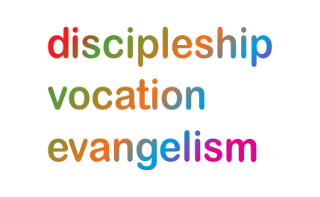 Our prayers this week are from the Thy Kingdom Come Novena with reflections by Bishop Anthony Poggo, The General secretary of the Anglican Communion. (Copyright © 2024 Thy Kingdom Come) Sunday 12th May: (Gregory Dix, Priest, Monk, Scholar, 1952)THE GOD WHO CREATES – Revelation 1:8‘I am the Alpha and the Omega’, says the Lord God, who is and who was and who is to come, the Almighty.As we hold our five people before the Lord today, thank God for them and pray that their and our desire tolook after God’s creation will lead us to know and love the one who made it.Monday 13th: THE GOD WHO GIVES – Revelation 3:7-8These are the words of the holy one, the true one, who has the key of David, who opens and no one will shut, who shuts and no one opens: ‘I know your works. Look, I have set before you an open door, which no one is able to shut.’As you continue to pray for your five friends, ask God to open more doors for you to share His word with other people so that they come to come a personal knowledge of the Lord Jesus Christ.Tuesday 14th: (Matthias the Apostle)THE GOD WHO WALKS WITH US - Revelation 1:12-16 Then I turned to see whose voice it was that spoke to me, and on turning I saw seven golden lampstands, and inthe midst of the lampstands I saw one like the Son of Man, clothed with a long robe and with a golden sashacross His chest. His head and His hair were white as white wool, white as snow; His eyes were like a flame offire, His feet were like burnished bronze, refined as in a furnace, and His voice was like the sound of manywaters. In His right hand He held seven stars, and from his mouth came a sharp, two-edged sword, and His facewas like the sun shining with full force.Pray that your five people will know more of the Jesus who really understands what it is to walk in our shoes.Wednesday 15th: THE GOD WHO LISTENS - Revelation 2:9 ‘I know your affliction and your poverty, even though you are rich.’When we bring our five friends to him and say that we do not know how to share Jesus with them, He reminds us that he has promised to give us the words and that there is no greater sermon than a Christ-like life.Thursday 16th: (Caroline Chisholm, Social Reformer, 1877)THE GOD WHO SAVES - Revelation 1:17-18 When I saw Him, I fell at His feet as if I were dead. But He laid his right hand on me and said, ‘Don’t be afraid! I am the First and the Last. I am the living one. I died, but look – I am alive forever and ever! And I hold the keys of death and the grave.’Pray that those whom you especially hold before God may come to know the joy of being welcomed to God’s eternal banquet and rest in the forgiving touch of Jesus.Friday 17th: THE GOD WHO CHALLENGES - Revelation 2:4-5 I have this against you, that you have abandoned the love you had at first. 5 Remember then from what you have fallen; repent, and do the works you did at first. If not, I will come to you and remove your lampstand from its place, unless you repent.Pray that our five may see the Lord Jesus in the lives of His people.Saturday 18th: THE GOD WHO EMPOWERS - Revelation 3:20-22 ‘Listen! I am standing at the door, knocking; if you hear my voice and open the door, I will come in to you and eatwith you, and you with me. To the one who conquers I will give a place with me on my throne, just as I myselfconquered and sat down with my Father on his throne. Let anyone who has an ear listen to what the Spirit issaying to the churches.’Pray that your five may also have the humility to hear Christ knocking and calling at the door of their lives and open the door to welcome Jesus as He waits to welcome them. Just like the disciples on the road to Emmaus in Luke 24, we find that when we open the door to Christ, the guest becomes the host. May we show hospitality to all, for by so doing some people have offered hospitality to angels (Hebrews 13:2).